Муниципальное автономное дошкольное образовательное учреждение Городского округа «город Ирбит» Свердловской области «Детский сад № 23»«Осень, осень к нам пришла!»Наша осень хороша – запестрели улицы.Мы гуляем не спеша, красотой любуемся!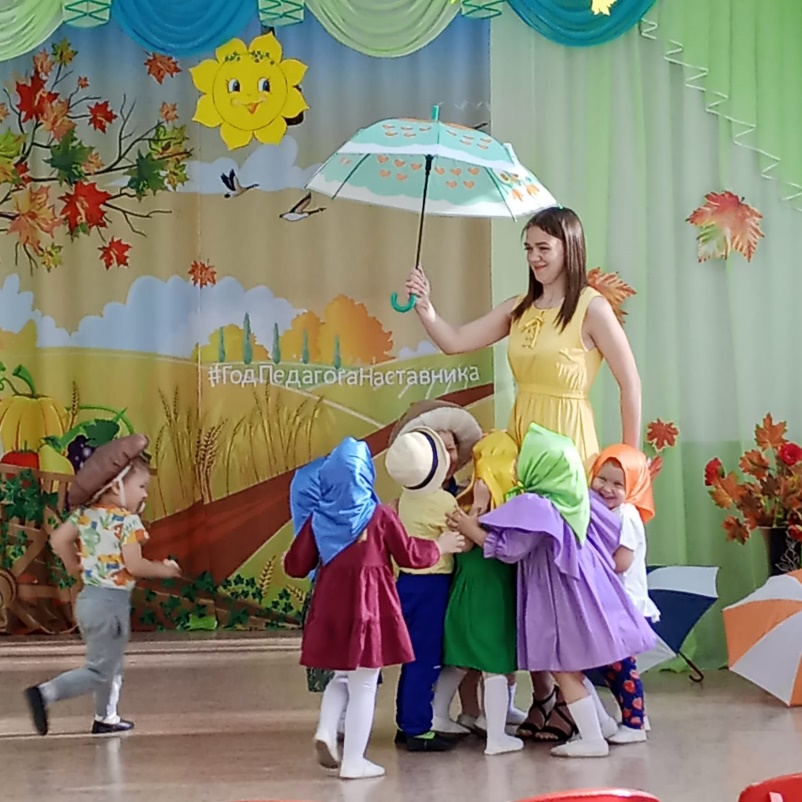 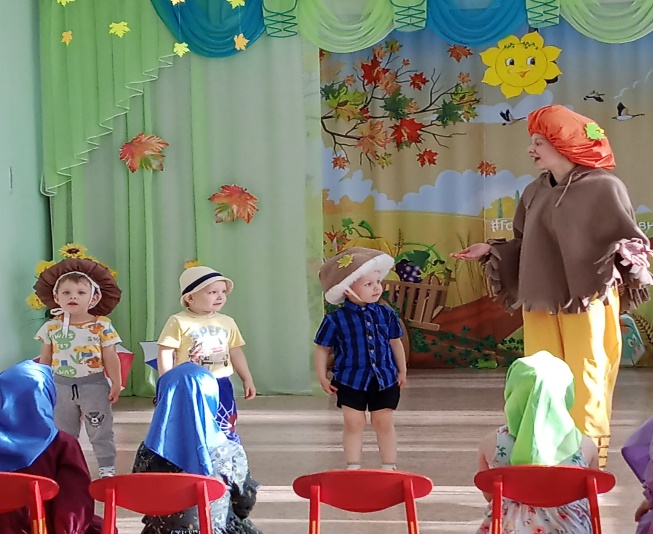 Праздники осени в детском саду! Сколько веселья и радости в глазах у детей от игр! В младшей группе «Пионеры» задорный танец мальчиков – грибочков и девочек - ягодок! 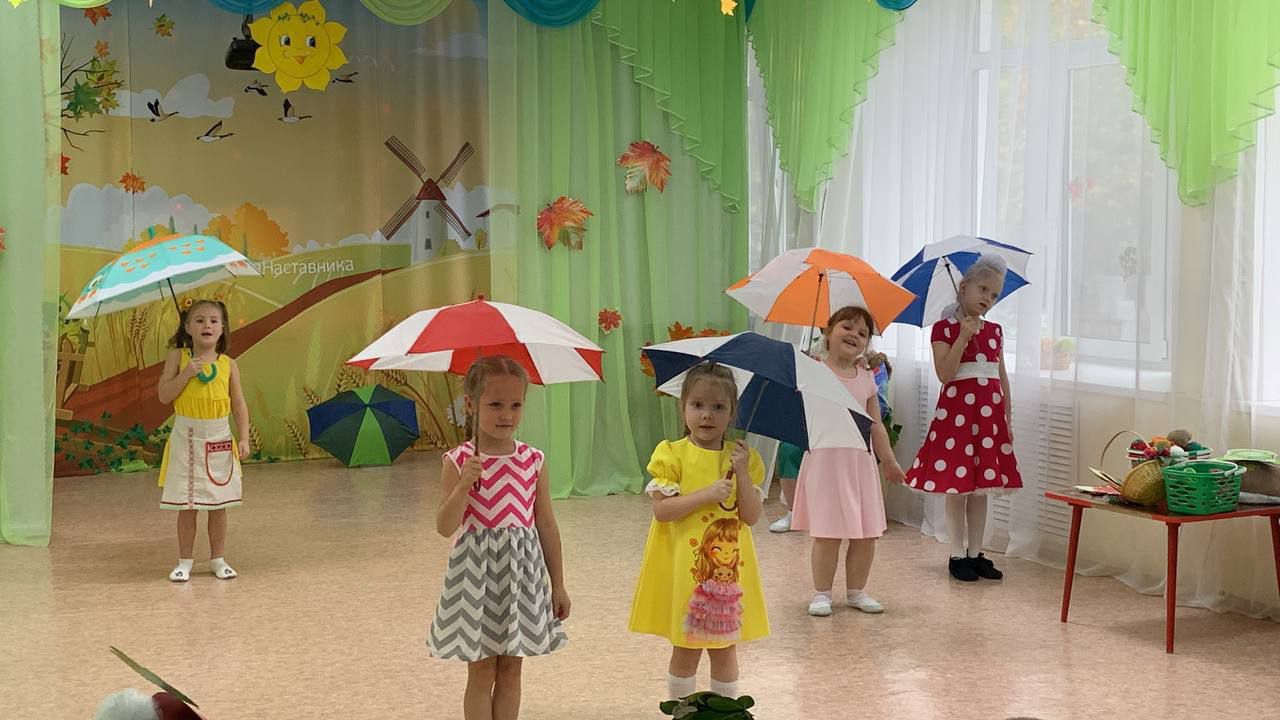 В старшей группе «Затейники» ребята встретились с красавицей Осенью и Лесовичком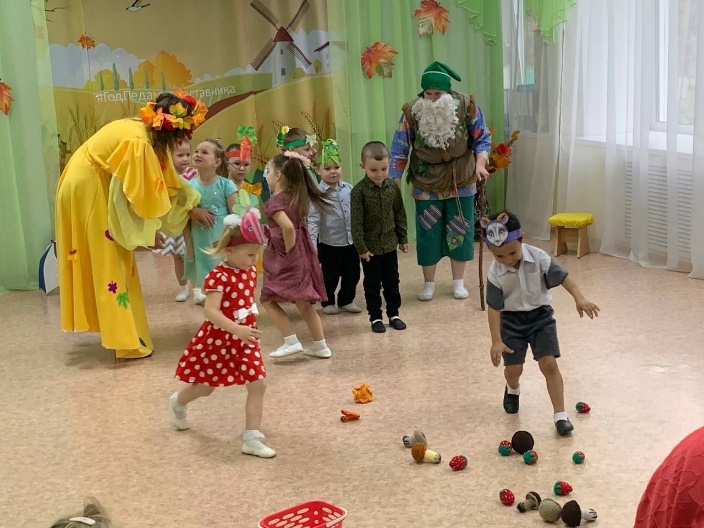 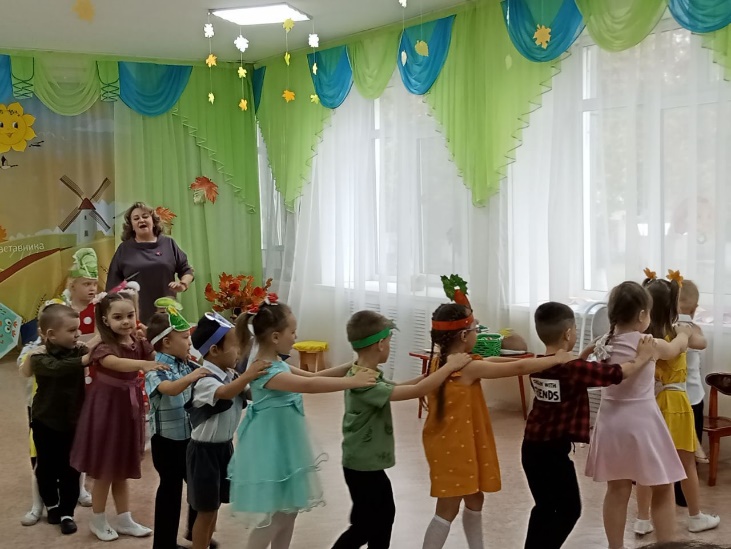 Водили вместе хороводы, читали стихи, собирали грибы и ягоды на полянке, восхищались урожаю в огороде, и конечно танцевали с зонтиками под дождём!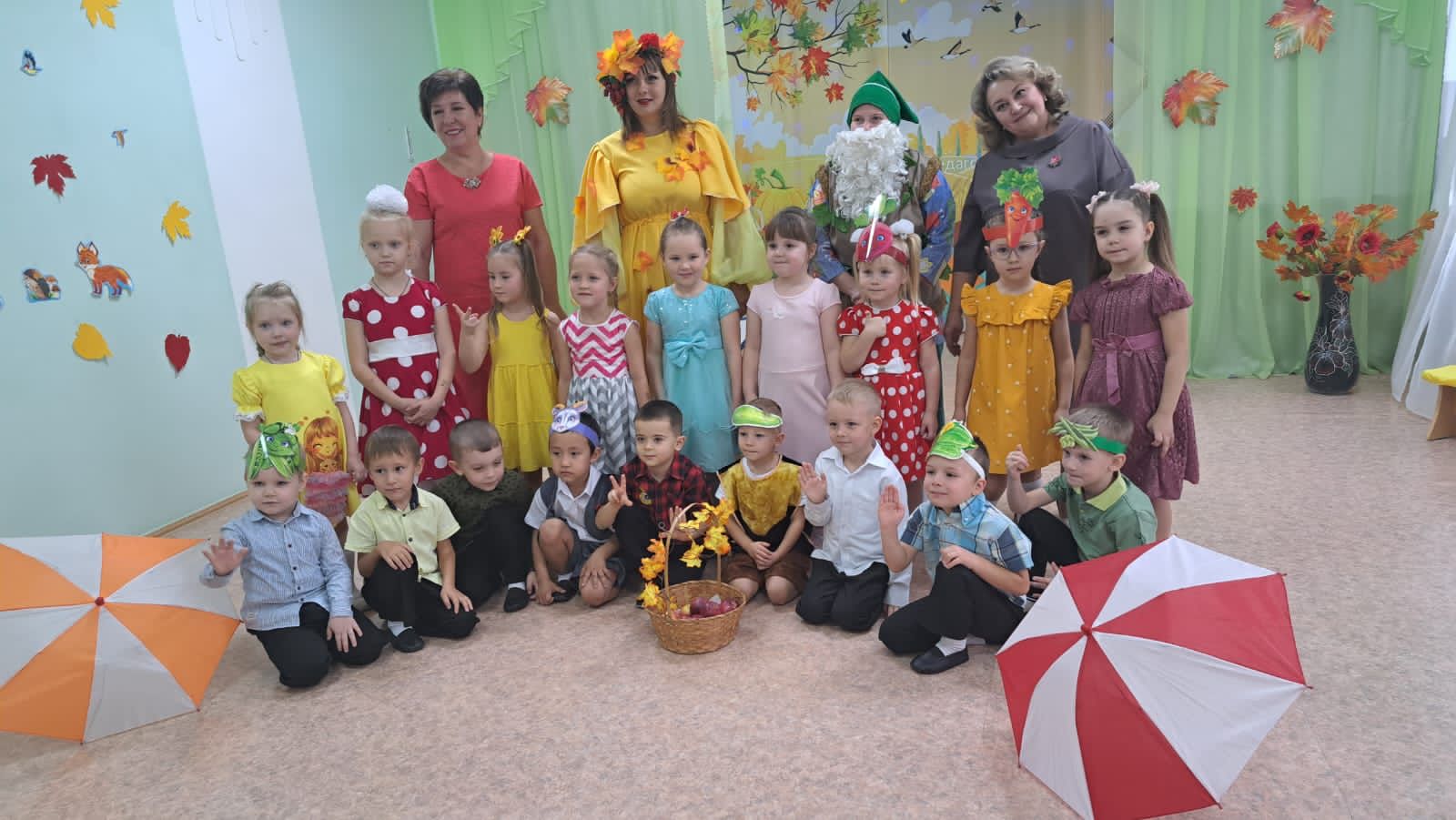 Музыкальный руководитель: Бахтина Татьяна Михайловна